Na základě ustanovení §18 zákona č.106/1999 Sb. O svobodném přístupu k informacím, ve znění pozdějších předpisů, předkládá Základní škola a Mateřská škola Brno, Pastviny 70, příspěvková organizace jakožto povinný subjekt podle uvedeného zákona souhrnnou zprávu o své činnosti v oblasti poskytování informací za kalendářní rok 2022.V Brně dne 23.1.2023Mgr. Markéta Olbertováředitelka školy	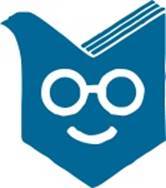 Základní škola a Mateřská škola Brno, Pastviny 70, příspěvková organizaceDOKUMENTACE ŠKOLYPočet stran: 1Počet příloh: 0Výroční zpráva o poskytování informací za rok 2022Počet stran: 1Počet příloh: 01.Počet podaných žádostí o informace02.Počet vydaných rozhodnutí o odmítnutí žádosti03.Počet vydaných rozhodnutí o částečném odmítnutí žádosti (dle §15)04.Počet vydaných odvolání proti rozhodnutí05.Opis rozsudku soudu ve věci přezkoumání zákonnosti rozhodnutí povinného subjektu o odmítnutí žádosti o poskytnutí informace a přehled výdajů06.Poskytnuté výhradní licence a odůvodnění nezbytnosti poskytnutí výhradní licence07.Počet stížností podaných podle §16a, důvody jejich podání a stručný popis způsobu jejich vyřízení08.Další informace vztahující se k uplatňování tohoto zákona0